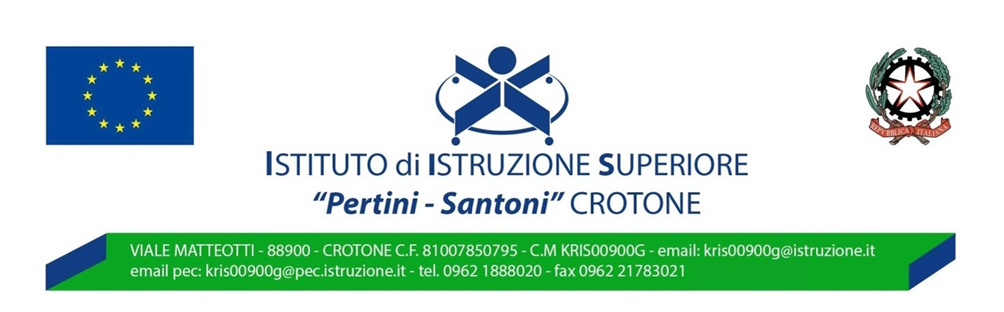 Il Docente della disciplina  Prof. Cimitile Cortese WilliamCorso di studio e Indirizzo: Indirizzo Tecnico Grafico e Comunicazione Disciplina: Tecnologie e Tecniche di Rappresentazione GraficaClasse: 2 ATG e 2BTG – Docenti: Cimitile Cortese William - Barberio GiuseppeArgomenti di studio:Prospettiva centrale di una stanzaProspettivaVisione documentario disegni santuario San Francesco di PaolaPresentazione libro in auditoriumDocumentario "visioni"Sviluppo cilindro. Lattina coca ColaSviluppo tetrapakRecupero logo NINTENDOLogo NINTENDO IN ASSONOMETRIAAssonometria stand espositiviSviluppo solidiStand fieristicoSviluppo di un cuboUso app Prisma 3d metodologia byodComposizione d'arredo assonometriaConsolidamento abilità acquisite e valutazioneCamera in vista tridimensionaleRilievo misure da elaborato grafico. Tavolo da salottoProiezioni. Tavolo da salottoCerchio in A. isometricaAttività di laboratorio. Modellazione 3d solidi isometric toolConfronto viste AssonometriaAssonometria cavalieraAssonometria isometrica prismaAssonometria isometricaProiezioni ortogonali di una lampada da notteP.o. di una torre medievaleLaboratorio di disegno. Comandi illustratorP.o. intersezione cubo e piramideIntersezione tra solidiProiezioni ortogonali di una sediaIllustratorSolidi troncati da un piano di sezionePiramide a base esagonale sezionataComandi base illustratorTeorema TaleteP.o. di una cassetta stilizzataP.o. di una cassetta stilizzataP.o. prisma a base lettera SPrisma a base di una lettera E, PARALLELEPIPEDO FORATO CON PIRAMIDERappresentazione in proiezioni ortogonali di un prisma a base triangolareProiezioni ortogonali, ripassoProposte operative ed Esercitazioni di laboratorio:Esercitazione: ipotesi del logo personale: elaborazione grafica, allestimento delle tavole Esercitazione: esercizi per l’apprendimento di illustrator (strumenti e funzioni)Esercitazione di laboratorio: creazione di forme complesse, di monogrammi, loghi 